 NIKOHO SE NELEKÁ, SKÁČE, BĚHÁ, ZAŠTĚKÁ! HOĎ MU KLACEK, JDI SI S NÍM HRÁT, JE TVŮJ VĚRNÝ KAMARÁD. NIKOHO SE NELEKÁ, SKÁČE, BĚHÁ, ZAŠTĚKÁ! HOĎ MU KLACEK, JDI SI S NÍM HRÁT, JE TVŮJ VĚRNÝ KAMARÁD. KDYŽ JE TEPLO, TAK SI TROUFÁM, PO STUPNÍCH VZHŮRU STOUPÁM. KDYŽ JE ALE MRÁZ A LED, POD NULU SI VLEZU HNED. KDYŽ JE TEPLO, TAK SI TROUFÁM, PO STUPNÍCH VZHŮRU STOUPÁM. KDYŽ JE ALE MRÁZ A LED, POD NULU SI VLEZU HNED. CELÉ NOCI NĚKDĚ LÉTÁ, DOMŮ SE VRACÍ, KDYŽ UŽ SVÍTÁ. V JESKYNI SE ROZHLÉDNE, HLAVOU DOLŮ ULEHNE. CELÉ NOCI NĚKDĚ LÉTÁ, DOMŮ SE VRACÍ, KDYŽ UŽ SVÍTÁ. V JESKYNI SE ROZHLÉDNE, HLAVOU DOLŮ ULEHNE. TISKACÍ A TAKY PSACÍ, ŽE NÁM DAJÍ ALE PRÁCI! JEŠTĚ STOJÍ ZA ZMÍNKU, SKÁČOU POD A NAD LINKU. TISKACÍ A TAKY PSACÍ, ŽE NÁM DAJÍ ALE PRÁCI! JEŠTĚ STOJÍ ZA ZMÍNKU, SKÁČOU POD A NAD LINKU.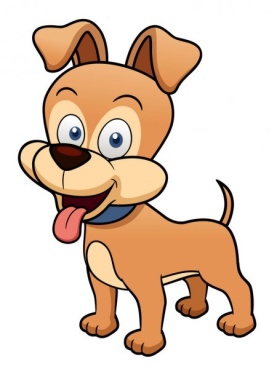 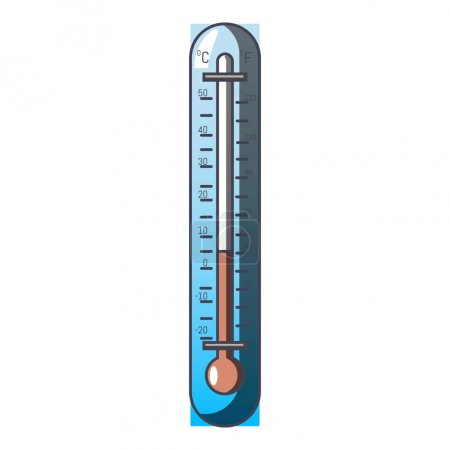 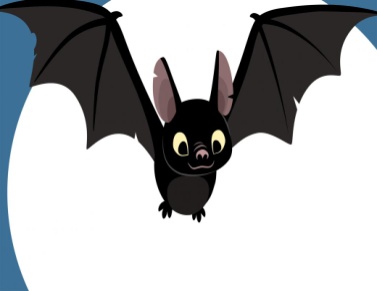  PŘEDE, PŘEDE, MHOUŘÍ VÍČKA, K SNÍDANÍ MÁ MISKU MLÍČKA. PŘEDE, PŘEDE, MHOUŘÍ VÍČKA, K SNÍDANÍ MÁ MISKU MLÍČKA. MÁ REZAVÝ KOŽÍŠEK, RÁDA ŠPLHÁ DO VÝŠEK. CHCETE SE S NÍ KAMARÁDIT? TAK JÍ HOĎTĚ OŘÍŠEK. MÁ REZAVÝ KOŽÍŠEK, RÁDA ŠPLHÁ DO VÝŠEK. CHCETE SE S NÍ KAMARÁDIT? TAK JÍ HOĎTĚ OŘÍŠEK. TRUHLÁŘI MĚ NEJLÍP ZNAJÍ, PĚKNÉ DŘEVO ZE MNE MAJÍ.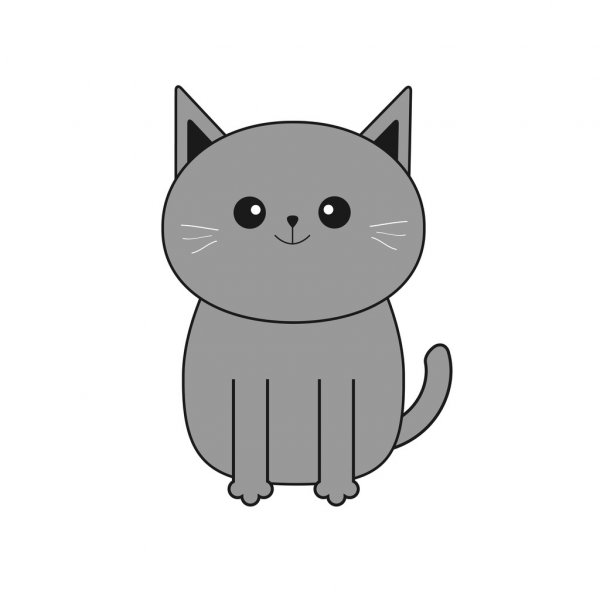 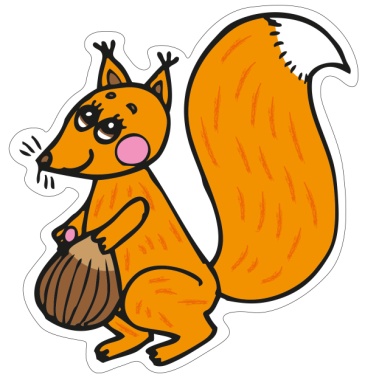 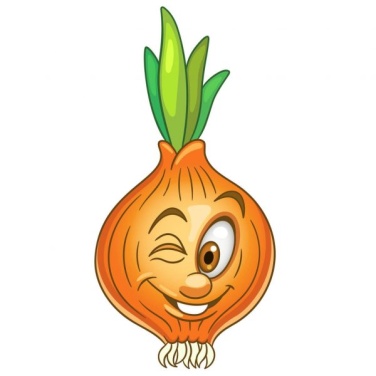  TRUHLÁŘI MĚ NEJLÍP ZNAJÍ, PĚKNÉ DŘEVO ZE MNE MAJÍ. ZNÁTE JEDNU HOLČIČKU? NOSÍ ŽLUTOU SUKNIČKU. KDYŽ JSME JI LOUPALI, VŠICHNI JSME PLAKALI. ZNÁTE JEDNU HOLČIČKU? NOSÍ ŽLUTOU SUKNIČKU. KDYŽ JSME JI LOUPALI, VŠICHNI JSME PLAKALI.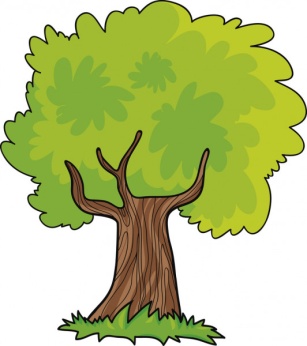 